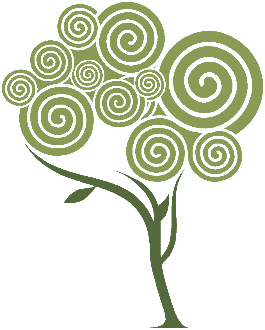             Friends of Maple Grove Cemetery, Inc.		Web Site:   www.friendsofmaplegrove.org                    	Email:	info@friendsofmaplegrove.org		        	Telephone:   347.878.66132023 Event CalendarPLEASE CHECK WEBSITE or CALL FOR UPDATES if you cannot access updates online.  Dates and times are subject to change.  All events are free admission unless otherwise noted. https://www.friendsofmaplegrove.org/events1APRIL – MAY GALLERY ART EXHIBIT – Immigrants….Untold Stories. Paintings by Forest Hills artist, Rita Wilmers.  April 1 through May 31. Mon – Sat 8:30 AM to 4 PM, closed Sundays & Holidays. Dedicated to the many immigrants at Maple Grove including Elisabeth Riis (Denmark), Francis Criss (England), Rosina Lhevinne (Russia), Nikos Bel-Jon (Greece, Edouard Wah (Haiti), Wang Tingqi (China) Adebe Ambatchew (Ethiopia) and many others.  Opening reception on Sat. 5/20/23 at 6 PM following the Chamber Music Play In.Sat. 4/22/23 Civil War Spy: Elizabeth Van Lew. Presentation by descendant June McCowan. Dedicated to George F Mason 1837-1921, prisoner in Libby Prison in Richmond, VA during the Civil War.  2 PM – 3 PM in the Celebration Hall.  Reception to follow. Thurs. 4/27/23 Poetry Reading & Book Signing. One of the most celebrated poets in Brazil,  Salgado Maranhao from Rio de Janeiro & his translator Prof. Alexis Levitin, SUNY Plattsburg, as part of their US Reading Tour, reading in Portuguese and English from his five books, including Blood of the Sun. 7 PM to 8 PM in the Celebration Hall followed by a reception in the Gallery. Books are $20/1; $40/3, etc. (cash only) Dedicated to NY literary agent, Roberta Pryor (1924-2001). Sat. 4/29/23 Ellis Island Tea, at 4 PM in the Celebration Hall. Lecture by world traveler, photographer and author of “The Long Direction”, Ganesha Balakarishnan along with an exhibit in the Celebration Hall of photos from his travels. Cost $30/$25 Members.  Payment in advance due by 4/21/23.  Dedicated to Ellis Island Immigrants at Maple Grove: Alfio Manninici (1917-1921) and Maria Monte (1916-1920).MAY EXHIBITS – Immigrants….Untold Stories. Paintings by Forest Hills artist, Rita Wilmers.  4/1 – 5/31 in the Gallery.  Photography Exhibit by Ganesha Balakrishnan (author of The Long Direction, photographer, tour guide, pilot, flight instructor teacher) in the Celebration Hall 4/29 – 5/29. Mon – Sat 8:30 AM to 4 PM, closed Sundays & Holidays.May Flag Planting – by Boy Scouts, volunteers can pick up flags at the Center during office hours from May 13 to May 27. Headstone Brigade – grave cleaning by volunteers, Boys Scouts, Kew Forest art students.  Spring dates to be scheduled.Sat. 5/13/23 Yejin Han NY Pianists Club Recital at 4 PM.  Open to the public.  Sat. 5/20/23 Chamber Music (ACMP) Play-In  4 PM – 6 PM in the Celebration Hall. Limited seating available: RSVP ONLY.  An informal impromptu musical get-together.  Meet Forest Hills artist Rita Wilmers at her Art Exhibit, Immigrants…Untold Stories, in the Gallery at the 6 PM reception following the Play In.  Dedicated to Harry Foy (1869-1931) of the vaudeville team of Foy & Clark. JUNE ART EXHIBIT – Birds of Tanzania by Bill Wiggins Dedicated to Adebe Ambatchew (1934-2022) biographer of Emperor Haile Selassie of Ethiopia, served in the United Nations: Spec. Asst. to Asst. Secty Gen and Regional Dir. for Africa and the UN Dev. Prog. 1972-1996. WWII Re-enactment date TBDSat. 6/10/23 Nautical Concert. 4 PM – 6 PM in the Celebration Hall with reception to follow.  Dedicated to Capt. John Rowland Hesson (1872-1930), steamboat captain on the Great Lakes. Sat. 6/17/23 Juneteenth Storytelling Performance with Thelma Thomas, Storyteller from the African Folk Heritage Circle https://www.youtube.com/watch?v=qgz2UFhQ95c 4 PM in the Celebration Hall with reception to follow.Wed. 6/21/23 Make Music Concert outdoors from 6 PM to 7:30 PM at the Lake, (sunset is at 8:30 PM) In case of inclement weather, the event will be held in the Celebration Hall.Sat. 6/24/23 Michael & Cathy Chimenti – Music Standards Concert 4 PM – 5 PM in the Celebration Hall. Dedicated to Jazz pianist Clarence Albert Profit 1910 – 1944. Date TBD: Mariel Pacific in Concert with Sacred Music from the hymns by George Cole Stebbins (out of the 1500 that Stebbins composed) 1846-1945 at Maple Grove. .JULY ART EXHIBIT – Kam’s Art – Kelvin Morel Local Queens Artist who designed the Love’s Kitchen at 125-02 84th Rd. in Kew Gardens. Sat. 7/8/23  Nick Hirshon presents his book Forest Hills by Arcadia Press, with book signing. 4 PM to 5 PM in the Celebration HallSat. 7/29/23 Jazz Lawn Concert at 6 PM – fundraiser – free for members. AUGUST ART EXHIBIT – Sat. 8/5/23 Children’s ConcertAPEC 2-3 children’s nature workshops on Saturdays with JacobSEPTEMBER ART EXHIBIT - Eyal Bar-David photographs Sat 9/30/23: Spirits Alive  tentative dateOCTOBER ART EXHIBIT – Artwork by Monica Mitran (1959-2019). Artist, poet and designer for Michael Kors, Donna Karan and others. Former Kew Gardens resident.Sun. 10/8/23 Music of Thistle.  4 PM in the Celebration Hall.  Chamber Folk trio. Thistle Jemison (harp, voice, classical percussion and cello) Edgar Allan Poe inspired record Mysterious Star: A Tribute to Poe to be released in October – all original music.Sat 10/14/23  Yejin Han Fall Piano Recital at 4 PM in the Celebration Hall.Sun. 10/22/23 Open House NY Walking Tours for OHNY Weekend. Register on OHNY website. 10 AM and 2 PMSat. 10/28/23 Trunk or Treat (rain date Sun. 10/29)NOVEMBER ART EXHIBIT –  Artwork by PS99 Students: Whimsical Houses of Richmond Hill and Day of the DeadMurder Mystery Dinner DECEMBER ART EXHIBIT – Photography Exhibit for Dee JohnsonSat. 12/2/23 Holiday Concert and Children’s Book Drive.